PENGARUH KOMITMEN ORGANISASIONAL, KEPUASAN KERJA DAN BUDAYA ORGANISASI TERHADAP KUALITAS LAYANAN PEGAWAI DI UPT BADAN PENGELOLAAN PAJAK DAN RETRIBUSI DAERAH PROVINSI SUMATERA UTARA                                                      SAMSAT MEDAN UTARASKRIPSI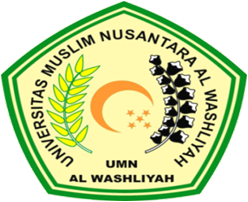 OLEH :DWI ADITYA PUTRANPM. 183114188PROGRAM STUDI MANAJEMENFAKULTAS EKONOMIUNIVERSITAS MUSLIM NUSANTARA AL-WASHLIYAHMEDAN2022PENGARUH KOMITMEN ORGANISASIONAL, KEPUASAN KERJA DAN BUDAYA ORGANISASI TERHADAP KUALITAS LAYANAN PEGAWAI DI UPT BADAN PENGELOLAAN PAJAK DAN RETRIBUSI DAERAH PROVINSI SUMATERA UTARA                                                      SAMSAT MEDAN UTARASKRIPSIDiajukan Guna Memenuhi Salah Satu SyaratUntuk Memperoleh Gelar Sarjana ManajemenJurusan ManajemenOLEH :DWI ADITYA PUTRANPM. 183114188PROGRAM STUDI MANAJEMENFAKULTAS EKONOMIUNIVERSITAS MUSLIM NUSANTARA AL-WASHLIYAHMEDAN2022